Заслушав и обсудив информацию заведующего отделом профессионального образования аппарата Профсоюза И.А. Кленовой об итогах проведения IV Всероссийского конкурса «Траектория успеха» на лучшую программу деятельности первичной профсоюзной организации работников вузов, регионального Координационного совета председателей первичных профсоюзных организаций работников вузов, Исполнительный комитет Профсоюза ПОСТАНОВЛЯЕТ:1. Информацию принять к сведению (приложение). Одобрить практику организации и проведения Всероссийского конкурса «Траектория успеха» на лучшую программу деятельности первичной профсоюзной организации работников вузов, регионального Координационного совета председателей первичных профсоюзных организаций работников вузов.2. Считать работу по организации и проведению Конкурса «Траектория успеха» важным и перспективным продолжением практики социально-проектной и конкурсной деятельности в Профсоюзе в целях продвижения и формирования положительного имиджа Профсоюза, мотивации профсоюзного членства, повышения профессионализма первичных профсоюзных организаций работников вузов, поиска эффективных форм и способов защиты прав и интересов членов Профсоюза, обобщения и распространения имеющегося опыта работы.3. Итоги Конкурса довести до сведения региональных (межрегиональных) организаций Профсоюза.4. Выразить благодарность первичным профсоюзным организациям и региональным (межрегиональным) организациям Профсоюза: республик Башкортостан, Дагестан, Крым, Марий Эл, Алтайского, Забайкальского, Краснодарского краев, Кировской, Ростовской, Самарской, Саратовской и Челябинской областей, принявшим участие в Конкурсе «Траектория успеха».5. Региональным (межрегиональным) организациям Профсоюза, первичные профсоюзные организации работников которых не приняли участие в Конкурсе, проанализировать итоги Конкурса и рассмотреть вопрос по участию первичных профсоюзных организаций работников вузов в Конкурсе в 2018 году.6. Контроль за выполнением постановления возложить на заместителя Председателя Профсоюза В.Н. Дудина.Председатель Профсоюза					Г.И. МеркуловаПриложениек постановлениюИсполкома Профсоюзаот 6 декабря 2017г. № 11-5Информация об итогах проведенияIV Всероссийского конкурса «Траектория успеха» на лучшую программу деятельности первичной профсоюзной организации работников вузов, регионального Координационного совета председателей первичных профсоюзных организаций работников вузовВ соответствии с Постановлением Исполкома Профсоюза № 8-8 от 22 марта 2017 года, с 10 мая по 27 сентября 2017 года отделом профессионального образования был проведен IV Всероссийский конкурс «Траектория успеха» на лучшую программу деятельности первичной профсоюзной организации работников вузов, регионального Координационного совета председателей первичных профсоюзных организаций работников вузов (далее – Конкурс «Траектория успеха», Конкурс).В этом году Конкурс прошел в четвертый раз. Конкурс «Траектория успеха» проводился в два этапа. Для участия в I (заочном) этапе Конкурса в адрес оргкомитета поступили 15 конкурсных заявок:По итогам I (заочного) этапа Конкурса «Траектория успеха» в финал Конкурса прошли 11 лучших работ, а именно комплексные программы:Первичной профсоюзной организации работников Алтайского государственного университета (Алтайский край);Первичной профсоюзной организации работников и студентов Дагестанского государственного технического университета (Республика Дагестан);Первичной профсоюзной организации Кубанского государственного университета (Краснодарский край);Первичной профсоюзной организации преподавателей и сотрудников Южно-Уральского государственного гуманитарно-педагогического университета (Челябинская область);Первичной профсоюзной организации преподавателей и сотрудников Магнитогорского государственного технического университета (МГТУ) им. Г.И. Носова (Челябинская область);Первичной профсоюзной организации Вятского государственного университета (Кировская область);Первичной профсоюзной организации работников Башкирского государственного университета (Республика Башкортостан);Первичной профсоюзной организации работников Донского государственного технического университета (Ростовская область);Первичной профсоюзной организации работников Крымского федерального университета им. В.И. Вернадского (Республика Крым);Первичной профсоюзной организации Уфимского государственного нефтяного технического университета (Республика Башкортостан);Первичной профсоюзной организации сотрудников Забайкалъского государственного университета (Забайкальский край).В финальных мероприятиях приняли участие 10 конкурсантов (первичная профсоюзная организация Уфимского государственного нефтяного технического университета во II этапе Конкурса по объективным причинам принять участие не смогла). II этап Конкурса «Траектория успеха» проходил в рамках Всероссийского семинара-совещания председателей первичных профсоюзных организаций работников вузов, специалистов региональных (межрегиональных) организаций Профсоюза. Финальные мероприятия Всероссийского конкурса «Траектория успеха» стартовали 27 сентября 2017 года в с. Дивноморское на базе ССОК «Радуга» Донского государственного технического университета.Конкурсанты преодолели непростые профессиональные испытания «Презентация программы» и «Сюрприз. В рамках конкурса «Презентация программы» требовалось дать характеристику программе, раскрыть ее цели, задачи, содержание, продемонстрировать как реализуется (планируется к реализации) комплекс мероприятий в рамках представленной программы, описать традиционные и нетрадиционные формы и методы в достижении результатов. Также необходимо было представить свою первичную профсоюзную организацию, заострить внимание членов жюри на положительном опыте работы организации, достижениях, показать необходимость и целесообразность проектного планирования деятельности профсоюзной организации. В конкурсе «Сюрприз» финалисты должны были найти весомые аргументы для мотивации высокооплачиваемого работника вуза на вступление в Профсоюз, а также правильно написать заявление о вступлении в Общероссийский Профсоюз образования, что вызвало трудности у многих участников Конкурса.По итогам конкурсных испытаний победителями и призёрами IV Всероссийского конкурса "Траектория успеха" стали: место – Программа развития информационной работы первичной профсоюзной организации с использованием современных ИТ-решений – первичной профсоюзной организации работников Алтайского государственного университета (председатель – Заусаева Наталья Александровна, представлял программу заместитель председателя – Терновой Олег Степанович);место – Программа совершенствования мотивационной деятельности посредством модернизации информационной работы первичной профсоюзной организации «Открытый Профсоюз» – первичной профсоюзной организации работников Крымского федерального университета им. В.И. Вернадского» (председатель – Савченко Любовь Васильевна, также представляли программу заместители председателя – Дятел Виталий Николаевич, Соколов Виталий Геннадьевич); место – Комплексная проектно-целевая программа «Здоровые дети» в детском летнем интеллектуально-оздоровительном комплексе «Радуга» – первичной профсоюзной организации работников Донского государственного технического университета (председатель – Магомедов Магомед Гасанханович, представляли программу заместитель председателя – Лотошникова Елизавета Ованесовна, начальник детской смены - Ковынева Марина Викторовна).В «Год профсоюзного PR-движения» стала символичной победа программ развития информационной работы в первичных профсоюзных организациях, направленных на повышение качества профсоюзной информации, эффективное использование информационных ресурсов Общероссийского Профсоюза образования, внедрение новых информационных технологий, обеспечивающих более оперативное и всестороннее информирование членов Профсоюза о деятельности Профсоюза по представительству и защите социально-трудовых прав и профессиональных интересов членов Профсоюза, обучение профсоюзных кадров и актива формам и методам информационной работы с использованием новых информационных технологий.Финал Конкурса «Траектория успеха завершился торжественным награждением участников и победителей. Участникам конкурса были вручены дипломы и памятные подарки. Победители и призеры награждены дипломами, памятными подарками и денежными премиями для реализации представленных программ.Информация об итогах конкурса размещена на сайте Профсоюза.Конкурс «Траектория успеха» содействует творческой и профессиональной активности профсоюзных комитетов ППО работников вузов, способствует повышению профессионализма и имиджа первичных профсоюзных организаций работников вузов, обобщению и распространению эффективных форм и методов защиты прав и интересов членов Профсоюза, имеющегося опыта работы, а также сплочению профсоюзных лидеров – участников конкурса.Отдел профессионального образованияаппарата Профсоюза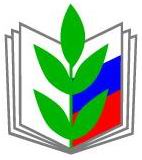 ПРОФСОЮЗ РАБОТНИКОВ НАРОДНОГО ОБРАЗОВАНИЯ И НАУКИ РОССИЙСКОЙ ФЕДЕРАЦИИ(ОБЩЕРОССИЙСКИЙ ПРОФСОЮЗ ОБРАЗОВАНИЯ)ИСПОЛНИТЕЛЬНЫЙ КОМИТЕТ ПРОФСОЮЗАПОСТАНОВЛЕНИЕПРОФСОЮЗ РАБОТНИКОВ НАРОДНОГО ОБРАЗОВАНИЯ И НАУКИ РОССИЙСКОЙ ФЕДЕРАЦИИ(ОБЩЕРОССИЙСКИЙ ПРОФСОЮЗ ОБРАЗОВАНИЯ)ИСПОЛНИТЕЛЬНЫЙ КОМИТЕТ ПРОФСОЮЗАПОСТАНОВЛЕНИЕПРОФСОЮЗ РАБОТНИКОВ НАРОДНОГО ОБРАЗОВАНИЯ И НАУКИ РОССИЙСКОЙ ФЕДЕРАЦИИ(ОБЩЕРОССИЙСКИЙ ПРОФСОЮЗ ОБРАЗОВАНИЯ)ИСПОЛНИТЕЛЬНЫЙ КОМИТЕТ ПРОФСОЮЗАПОСТАНОВЛЕНИЕПРОФСОЮЗ РАБОТНИКОВ НАРОДНОГО ОБРАЗОВАНИЯ И НАУКИ РОССИЙСКОЙ ФЕДЕРАЦИИ(ОБЩЕРОССИЙСКИЙ ПРОФСОЮЗ ОБРАЗОВАНИЯ)ИСПОЛНИТЕЛЬНЫЙ КОМИТЕТ ПРОФСОЮЗАПОСТАНОВЛЕНИЕПРОФСОЮЗ РАБОТНИКОВ НАРОДНОГО ОБРАЗОВАНИЯ И НАУКИ РОССИЙСКОЙ ФЕДЕРАЦИИ(ОБЩЕРОССИЙСКИЙ ПРОФСОЮЗ ОБРАЗОВАНИЯ)ИСПОЛНИТЕЛЬНЫЙ КОМИТЕТ ПРОФСОЮЗАПОСТАНОВЛЕНИЕПРОФСОЮЗ РАБОТНИКОВ НАРОДНОГО ОБРАЗОВАНИЯ И НАУКИ РОССИЙСКОЙ ФЕДЕРАЦИИ(ОБЩЕРОССИЙСКИЙ ПРОФСОЮЗ ОБРАЗОВАНИЯ)ИСПОЛНИТЕЛЬНЫЙ КОМИТЕТ ПРОФСОЮЗАПОСТАНОВЛЕНИЕ
6 декабря 2017г.
г. Москва
г. Москва
г. Москва
г. Москва
№ 11-5Об итогах проведения IV Всероссийского конкурса «Траектория успеха» на лучшую программу деятельности первичной  профсоюзной организации работников вузов, регионального Координационного совета председателей первичных профсоюзных организаций работников вузовОб итогах проведения IV Всероссийского конкурса «Траектория успеха» на лучшую программу деятельности первичной  профсоюзной организации работников вузов, регионального Координационного совета председателей первичных профсоюзных организаций работников вузовОб итогах проведения IV Всероссийского конкурса «Траектория успеха» на лучшую программу деятельности первичной  профсоюзной организации работников вузов, регионального Координационного совета председателей первичных профсоюзных организаций работников вузовОб итогах проведения IV Всероссийского конкурса «Траектория успеха» на лучшую программу деятельности первичной  профсоюзной организации работников вузов, регионального Координационного совета председателей первичных профсоюзных организаций работников вузовАлтайский край1Республика Башкортостан2Республика Дагестан1Забайкальский край1Кировская область1Краснодарский край2Республика Крым1Республика Марий Эл1Ростовская область1Самарская область1Саратовская область1Челябинская область2